Nom : MohsNom complet : Frederich Mohs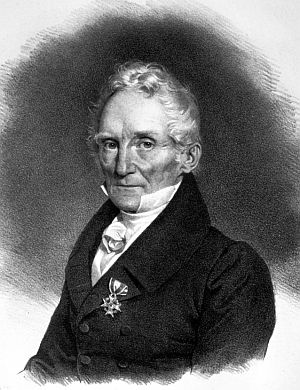 Période de temps: 1773-1839Nationalité: Allemand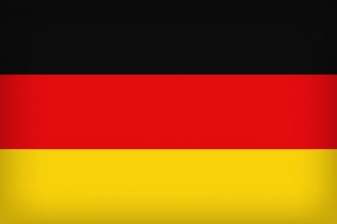 Découverte: Duretée des minéraux 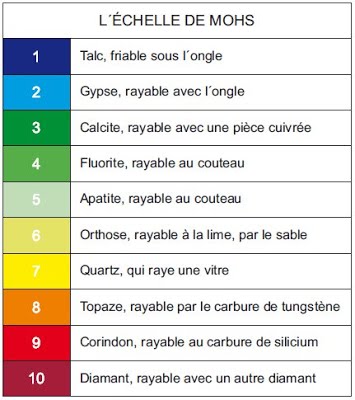 